Family & Friends TestOctober 2023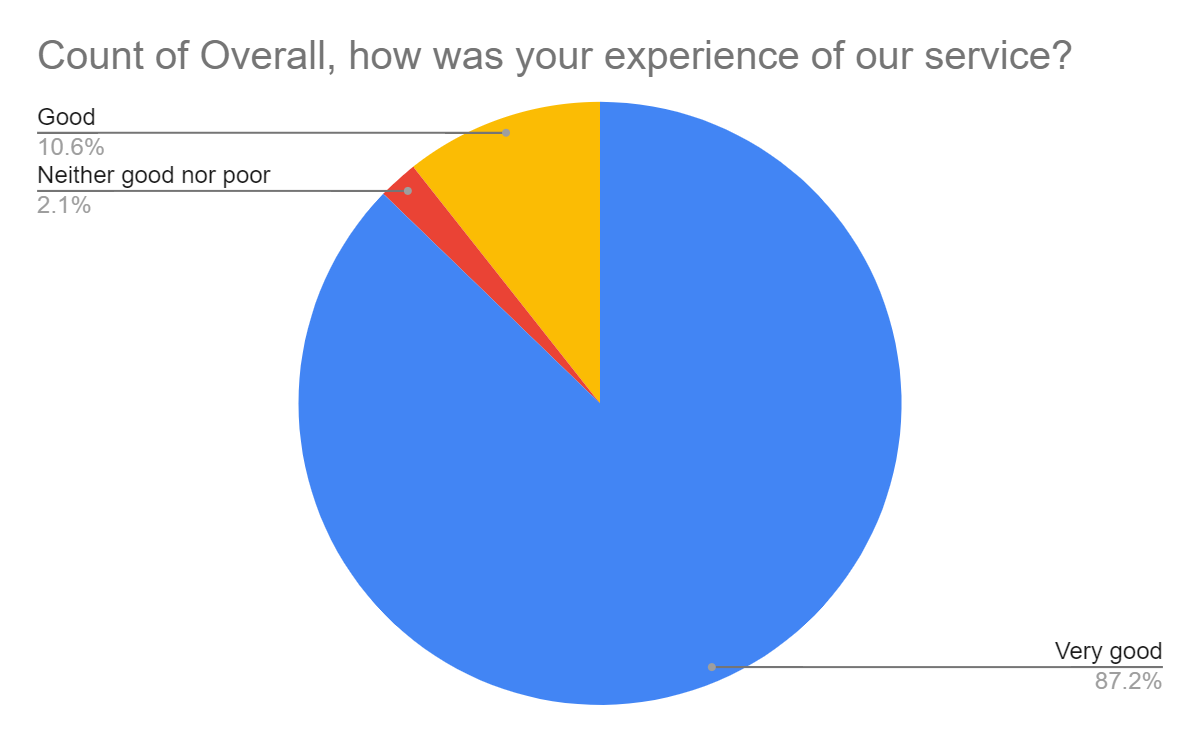 Satisfaction Score: 97.8%